Western Australia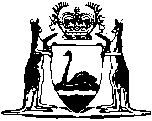 Integrity (Lobbyists) Act 2016Integrity (Lobbyists) Regulations 2016Western AustraliaIntegrity (Lobbyists) Regulations 2016Contents1.	Citation	12.	Commencement	13.	Government representative (Act s. 3(1))	14.	Senior public sector executive (Act s. 3(1))	25.	Relevant office (Act s. 14(1))	3Integrity (Lobbyists) Act 2016Integrity (Lobbyists) Regulations 20161.	Citation		These regulations are the Integrity (Lobbyists) Regulations 2016.2.	Commencement		These regulations come into operation on the day on which the Integrity (Lobbyists) Act 2016 section 25 comes into operation.3.	Government representative (Act s. 3(1))		For the purposes of paragraph (a)(v) of the definition of government representative in section 3(1) of the Act, the following entities are prescribed — 	(a)	Gold Corporation established under the Gold Corporation Act 1987;	(b)	Goldcorp Australia established under the Gold Corporation Act 1987;	(c)	the Mint within the meaning of the Gold Corporation Act 1987;	(d)	Racing and Wagering Western Australia established under the Racing and Wagering Western Australia Act 2003;	(e)	a port authority established under the Port Authorities Act 1999;	(f)	the Western Australian Land Authority established by the Western Australian Land Authority Act 1992;	(g)	the Western Australian Treasury Corporation established by the Western Australian Treasury Corporation Act 1986;	(h)	a body established by or under the Water Corporations Act 1995 section 4;	(i)	the Western Australian Greyhound Racing Association established by the Western Australian Greyhound Racing Association Act 1981;	(j)	a body established by the Electricity Corporations Act 2005 section 4(1).4.	Senior public sector executive (Act s. 3(1))	(1)	For the purposes of paragraph (a)(iii) of the definition of senior public sector executive in section 3(1) of the Act, the offices constituting the Senior Executive Service (as defined in the Public Sector Management Act 1994 section 3(1)) are prescribed.	(2)	For the purposes of paragraph (a)(iii) of the definition of senior public sector executive in section 3(1) of the Act, the offices, other than the offices referred to in subregulation (1), that meet the following criteria are prescribed — 	(a)	that the primary functions of the office are the provision of policy advice and the undertaking of managerial responsibilities; and	(b)	that the annual salary attached to the office is equal to or greater than the level prescribed for the purposes of the Public Sector Management Act 1994 section 43(1).	(3)	For the purposes of paragraph (a)(iv) of the definition of senior public sector executive in section 3(1) of the Act, the criteria are — 	(a)	that the primary functions of the person are the provision of policy advice and the undertaking of managerial responsibilities; and	(b)	that the person’s annual salary is equal to or greater than the level prescribed for the purposes of the Public Sector Management Act 1994 section 43(1) or, if the person does not work full-time, would exceed that level if the person worked full-time.5.	Relevant office (Act s. 14(1))		For the purposes of paragraph (e) of the definition of relevant office in section 14(1) of the Act, the office of chief executive officer or managing director (whichever is relevant) of the following entities is prescribed — 	(a)	Gold Corporation established under the Gold Corporation Act 1987;	(b)	Goldcorp Australia established under the Gold Corporation Act 1987;	(c)	the Mint within the meaning of the Gold Corporation Act 1987;	(d)	Racing and Wagering Western Australia established under the Racing and Wagering Western Australia Act 2003;	(e)	a port authority established under the Port Authorities Act 1999;	(f)	the Western Australian Land Authority established by the Western Australian Land Authority Act 1992;	(g)	the Western Australian Treasury Corporation established by the Western Australian Treasury Corporation Act 1986;	(h)	a body established by or under the Water Corporations Act 1995 section 4;	(i)	the Western Australian Greyhound Racing Association established by the Western Australian Greyhound Racing Association Act 1981;	(j)	a body established by the Electricity Corporations Act 2005 section 4(1).Notes1	This is a compilation of the Integrity (Lobbyists) Regulations 2016.  The following table contains information about those regulations.Compilation tableCitationGazettalCommencementIntegrity (Lobbyists) Regulations 20169 Dec 2016 p. 5568-7012 Dec 2016 (see r. 2 and Gazette 9 Dec 2016 p. 5558)